Seventeenth Sunday after Pentecost10:00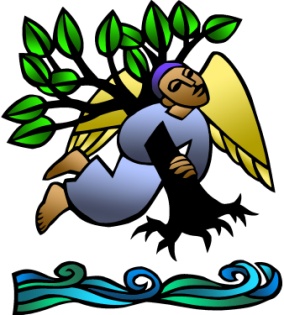 October 2, 2022  Zion Lutheran Church	Camas, WashingtonMinisters: the entire congregationChristopher Hogstad, Senior PastorPam Ensley, Youth Minister Patricia Hagensen, Administrative AssistantChurch office 360-834-4201 email  info@zionluthcamas.org   Hours:   Mon 8-12:00, Tues-Fri 8-5:00“As a welcoming Body of Christ, we celebrate and share God’s saving grace for all.”We welcome all who worship with us. Because we enjoy knowing who is with us on Sunday mornings we ask that you sign your name, address, etc. on the Friendship Pads as they are being distributed. Please note the names of those sitting around you and following the service introduce yourselves.Holy Communion: All are invited to share in Holy Communion. Wine is served, but grape juice is available. To receive grape juice simply lift your index finger when the communion assistant stands before you. Gluten-free wafers are available – please ask. Children are invited forward with their families to receive either communion or a blessing. After receiving the bread and wine you may return to your seat using the side aisles. If you commune, please check the appropriate box in the Friendship Pad that your communion may be recorded.Children are invited and strongly encouraged to attend worship. Children’s packets are available and can be picked up from the ushers. Please return children’s packets following the service. Refreshments are served in the Social Hall following the service. Check the Zion Weekly (blue insert) for the calendar and upcoming activities. You are invited to participate in these ministries or any other program we offer during the week. INTRODUCTIONA little faith goes a long way is Jesus’ point in the gospel. A mustard seed’s-worth of faith has miraculous potential. The patience, tenacity, and endurance required for the life of faith are the blessings received in holy baptism, holy communion, and the word read and proclaimed in this assembly. Anticipate them. Receive them with thanksgiving.Prelude          	Bella TolentinoWelcome and AnnouncementsGATHERINGStand – if standing is difficult please feel free to remain seatedP:	Blessed be the holy Trinity, ☩ one God, who is eager to 	forgive and who loves us beyond our days. Amen.P:	Dear friends, together let us acknowledge our failure to love 	this world as Jesus does.Silence is kept for reflectionP:	God of mercy and forgiveness,C:	we confess that sin still has a hold on us. We have harmed 	your good creation. We have failed to do justice, love 	kindness, and walk humbly with you. Turn us in a new 	direction. Show us the path that leads to life. Be our refuge 	and strength on the journey, through Jesus Christ, our 	redeemer and friend. Amen.P:	Beloved of God: your sins are forgiven ☩ and you are made 	whole. God points the way to new life in Christ, who meets us 	on the road. Journey now in God’s abiding love through the 	power of the Holy Spirit. Amen.Opening Hymn 	  “All Creatures, Worship God Most High!”	v. 1, 2, 4, 6 Number 8351	All creatures, worship God most high! Sound ev'ry voice in earth 	and sky: Alleluia! Alleluia! Sing, brother sun, in splendor bright; 	sing, sister moon and stars of night: Alleluia, alleluia, alleluia, 	alleluia, alleluia!2	Sing, brother wind; with clouds and rain you grow the gifts of fruit 	and grain: Alleluia! Alleluia! Dear sister water, useful, clear, make 	music for your Lord to hear: Alleluia, alleluia, alleluia, alleluia, 	alleluia!4	All who for love of God forgive, all who in pain and sorrow grieve: 	Alleluia! Alleluia! Christ bears your burdens and your fears; still 	make your song amid the tears: Alleluia, alleluia, alleluia, alleluia, 	alleluia!6	O sisters, brothers, take your part, and worship God with humble 	heart: Alleluia! Alleluia! All creatures, bless the Father, Son, and 	Holy Spirit, Three in One: Alleluia, alleluia, alleluia, alleluia, alleluia!Greeting L:    The grace of our Lord Jesus Christ, the love of God, and the 	communion of the Holy Spirit be with you all.  	And also with you.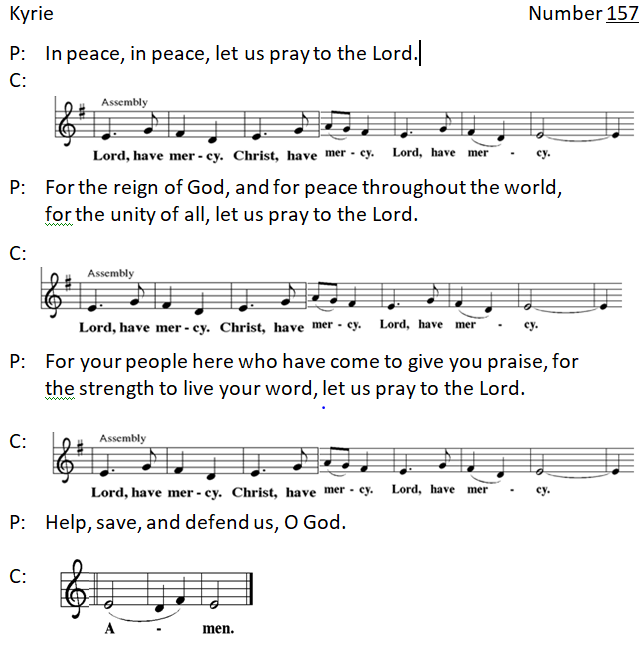 “Now the Feast and Celebration”	Number 167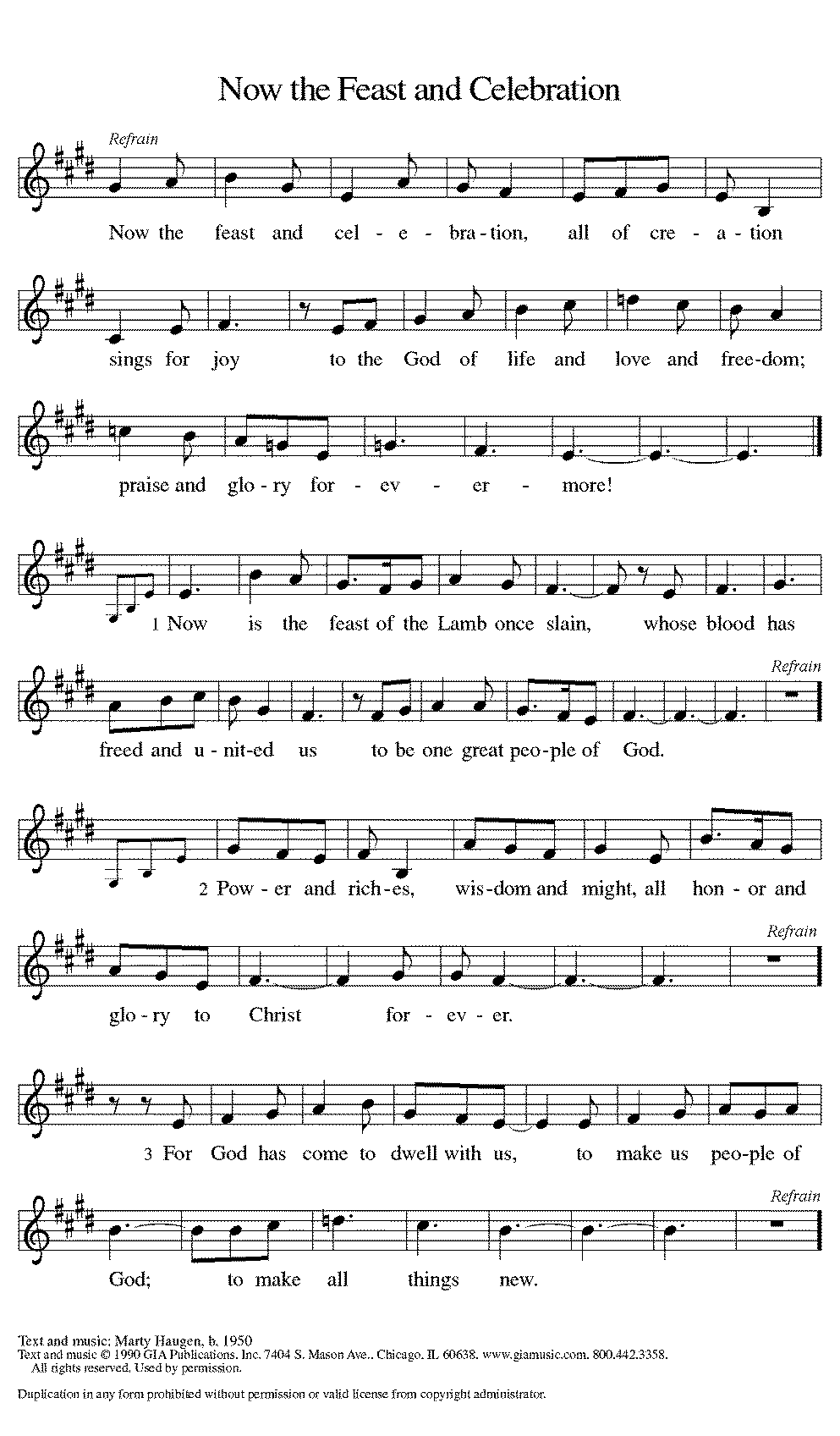 P:	       The Lord be with you.  And also with you.-4-P:	Let us pray. Benevolent, merciful God: C:	When we are empty, fill us. When we are weak in faith, 	strengthen us. When we are cold in love, warm us, that with 	fervor we may love our neighbors and serve them for the 	sake of your Son, Jesus Christ, our Savior and Lord. Amen.WORDBible Reading	Habakkuk 1:1-4; 2:1-4The oracle that the prophet Habakkuk saw. 2O Lord, how long shall I cry for help, and you will not listen? Or cry to you “Violence!” and you will not save? 3Why do you make me see wrongdoing and look at trouble? Destruction and violence are before me; strife and contention arise. 4So the law becomes slack and justice never prevails. The wicked surround the righteous—therefore judgment comes forth perverted. 2:1I will stand at my watchpost, and station myself on the rampart; I will keep watch to see what he will say to me, and what he will answer concerning my complaint. 2Then the Lord answered me and said: Write the vision; make it plain on tablets, so that a runner may read it. 3For there is still a vision for the appointed time; it speaks of the end, and does not lie. If it seems to tarry, wait for it; it will surely come, it will not delay. 4Look at the proud! Their spirit is not right in them, but the righteous live by their faith.L:	Word of God, word of life.C:	Thanks be to God.Responsive Reading 	Psalm 37:1-9L:	Do not be provoked by evildoers; do not be jealous of those who 	do wrong.C: 	For they shall soon wither like the grass, and like the green 		grass fade away.L:	Put your trust in the Lord and do good; dwell in the land and find 	safe pasture.C:	Take delight in the Lord, who shall give you your heart’s desire. L:	Commit your way to the Lord; put your trust in the Lord, and see 	what God will do.C:	The Lord will make your vindication as clear as the light and the 	justice of your case like the noonday sun.L:	Be still before the Lord and wait patiently. Do not be provoked by 	the one who prospers, the one who succeeds in evil schemes.C:	Refrain from anger, leave rage alone; do not be provoked; it 	leads only to evil.L:	For evildoers shall be cut off, C:	but those who hope in the Lord shall possess the land. Bible Reading	2 Timothy 1:1-14Paul, an apostle of Christ Jesus by the will of God, for the sake of the promise of life that is in Christ Jesus, 2To Timothy, my beloved child: Grace, mercy, and peace from God the Father and Christ Jesus our Lord. 3I am grateful to God—whom I worship with a clear conscience, as my ancestors did—when I remember you constantly in my prayers night and day. 4Recalling your tears, I long to see you so that I may be filled with joy. 5I am reminded of your sincere faith, a faith that lived first in your grandmother Lois and your mother Eunice and now, I am sure, lives in you. 6For this reason I remind you to rekindle the gift of God that is within you through the laying on of my hands; 7for God did not give us a spirit of cowardice, but rather a spirit of power and of love and of self-discipline. 8Do not be ashamed, then, of the testimony about our Lord or of me his prisoner, but join with me in suffering for the gospel, relying on the power of God, 9who saved us and called us with a holy calling, not according to our works but according to his own purpose and grace. This grace was given to us in Christ Jesus before the ages began, 10but it has now been revealed through the appearing of our Savior Christ Jesus, who abolished death and brought life and immortality to light through the gospel. 11For this gospel I was appointed a herald and an apostle and a teacher, 12and for this reason I suffer as I do. But I am not ashamed, for I know the one in whom I have put my trust, and I am sure that he is able to guard until that day what I have entrusted to him. 13Hold to the standard of sound teaching that you have heard from me, in the faith and love that are in Christ Jesus. 14Guard the good treasure entrusted to you, with the help of the Holy Spirit living in us.L:	Word of God, word of life.   C:    Thanks be to God.StandGospel Acclamation	Page 151P:      The Holy Gospel according to St. Luke, the seventeenth chapter.C:	Glory to you, O Lord.Gospel Reading	 Luke 17:5-10The apostles said to the Lord, “Increase our faith!” 6The Lord replied, “If you had faith the size of a mustard seed, you could say to this mulberry tree, ‘Be uprooted and planted in the sea,’ and it would obey you. 7“Who among you would say to your slave who has just come in from plowing or tending sheep in the field, ‘Come here at once and take your place at the table’?  8Would you not rather say to him, ‘Prepare supper for me, put on your apron and serve me while I eat and drink; later you may eat and drink’? 9Do you thank the slave for doing what was commanded? 10So you also, when you have done all that you were ordered to do, say, ‘We are worthless slaves; we have done only what we ought to have done!’ ”Ppp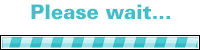 P:	The Gospel of the Lord.   Praise to you, O Christ!SitChildren’s Message	Pam EnsleyMessage     	Pr. Chris Hogstad  StandHymn of the Day       “Holy Spirit, Truth Divine”	v. 1-3 Number 398	1	Holy Spirit, truth divine, dawn upon this soul of mine;	breath of God and inward light, wake my spirit, clear my sight.2	Holy Spirit, love divine, glow within this heart of mine;	kindle ev'ry high desire; purge me with your holy fire.3	Holy Spirit, pow'r divine, fortify this will of mine;	by your will I strongly live, bravely bear, and nobly strive.Presentation of New Members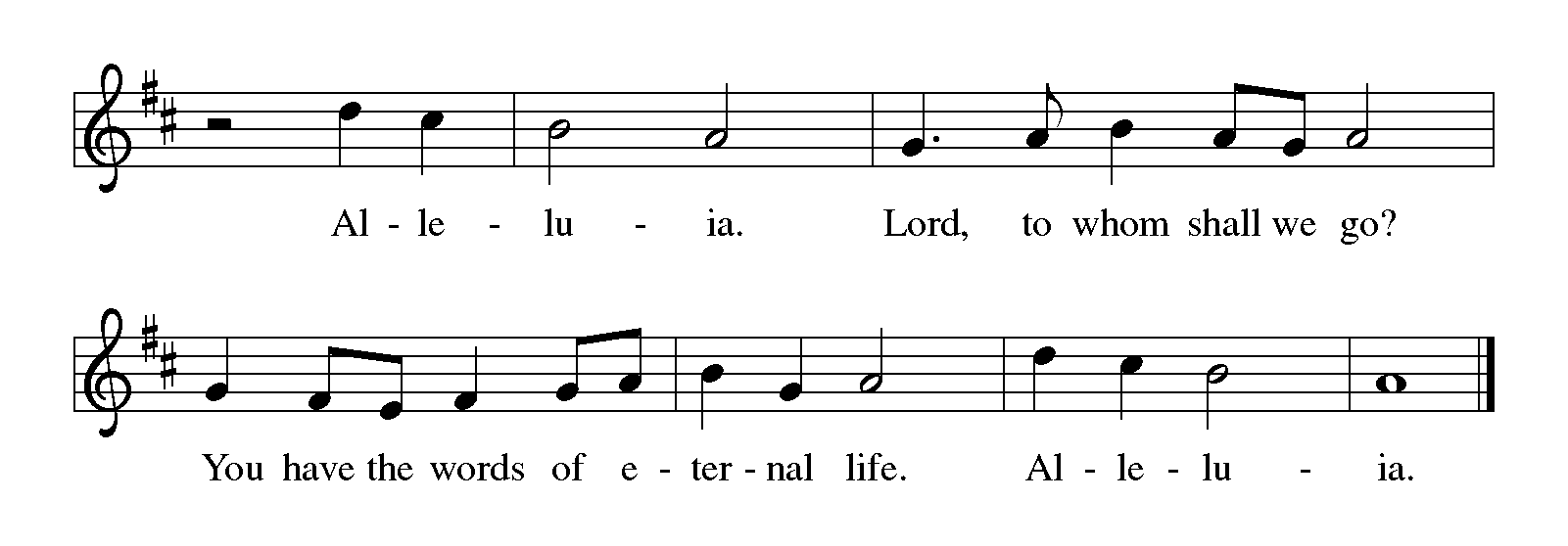 Dear friends, we give thanks for the gift of baptism and for Jerry & Carolyn, Duane & Sherry, Jolene, Bryce and Jane, and Jolene, one with us in the body of Christ, whom we welcome as new members into the life and ministry of this congregation.Apostles’ Creed	I believe in God, the Father almighty, creator of heaven and 	earth.	I believe in Jesus Christ, God’s only Son, our Lord, who was 	conceived by the Holy Spirit, born of the virgin Mary, suffered 	under Pontius Pilate, was crucified, died, and was buried; he 	descended to the dead. On the third day he rose again; he 	ascended into heaven, he is seated at the right hand of the 	Father, and he will come to judge the living and the dead.	I believe in the Holy Spirit, the holy catholic church, the 	communion of saints, the forgiveness of sins, the resurrection of 	the body, and the life everlasting. Amen.Address and QuestionsP:  In baptism, we are welcomed into the body of Christ and sent to 	share in the mission of God. We are called to live among God’s	faithful people, to hear the word of God and share in the Lord’s 	supper, to proclaim the good news of God in Christ through word 	and deed, to serve all people, following the example of Jesus, and 	to strive for justice and peace in all the earth.	Sisters and brothers in Christ, do you intend to continue in the 	covenant of your baptism among God’s people in this place?NM:  I do, and I ask God to help and guide me.People of God, do you promise to support and pray for these new members in their life in Christ?C:  We do, and we ask God to help and guide us.-8-P:  Let us welcome these sisters and brothers in Christ to this 	community of faith.C:  We rejoice with you in the life of baptism.  Together we will give 	thanks and praise to God and proclaim the good news to all the 	world.P:  We give you thanks for our new members whom you have drawn 	to yourself by the love of Jesus Christ and whom we have 	welcomed into this household of faith.  Keep us close together	in your Spirit, in the breaking of bread and the prayers, and in 	service to others.The PrayersAs scattered grains of wheat are gathered together into one bread, so let us gather our prayers for the church, those in need, and all of God’s good creation.A brief silenceWe pray for your holy church in every place and for those who serve following the example of Christ. Help them to live by faith and walk by the light of your gospel. God of grace, hear our prayer.For parts of the world ravaged by natural disaster: relieve those affected by floods, wildfires, droughts, earthquakes, tornadoes, and hurricanes. God of grace, hear our prayer.	For every nation and for those entrusted with authority: grant our leaders self-discipline in all things, and inspire them with love for your people. God of grace, hear our prayer.For victims of violence, abuse, and neglect: heal those who have been harmed and protect those who are vulnerable. For all who are sick, especially those we remember aloud or in our hearts. God of grace, hear our prayer.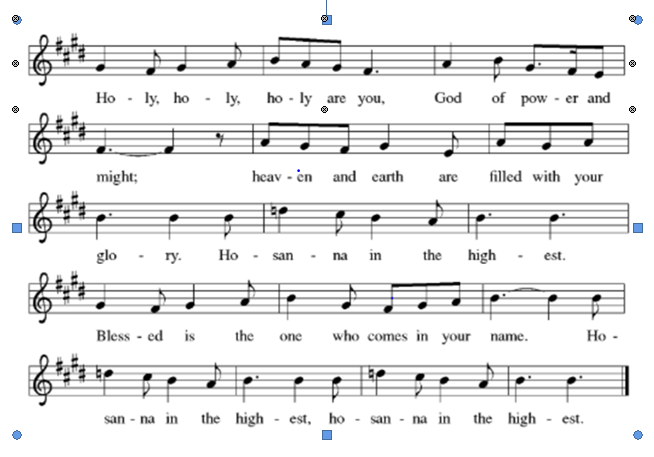 For this and every congregation: rekindle your gifts within your people, and inspire councils, committees, and individuals to plan and work together that all may know your love. God of grace, hear our prayer.In thanksgiving that you have abolished death, and for the saints who have died. Bring us all to eternal life with you. God of grace, hear our prayer.Gathered together in the sweet communion of the Holy Spirit, gracious God, we offer these and all our prayers to you; through Jesus Christ, our Savior. Amen.PeaceP:	The peace of the Risen Christ be with you always.  And also with 	you.Offering of Tithes and GiftsOffertory                                     Prayer of Preparation P:	Gracious God, in your great love you richly provide for our 	needs. Make of these gifts a banquet of blessing, and make 	us ready to share with all in need; through Jesus Christ, who 	sets a table for all. Amen.MEALHoly, Holy, Holy	Page 191-10-Eucharistic PrayerThe Lord’s Prayer	Our Father, who art in heaven, hallowed be thy name, thy kingdom come, thy will be done, on earth as it is in heaven. Give us this day our daily bread; and forgive us our trespasses, as we forgive those who trespass against us; and lead us not into temptation, but deliver us from evil. For thine is the kingdom, and the power, and the glory, forever and ever. Amen.Invitation to CommunionChrist invites you to this table. Come, taste and see.Distribution Hymns“Lord, Enthroned in Heavenly Splendor”	Number 475	1.	Lord, enthroned in heav’nly splendor, first begotten from the 	dead, you alone, our strong defender, lifting up your people’s 	head. Alleluia, alleluia, alleluia, alleluia! Jesus, true and living 	bread! Jesus, true and living bread! 2.	Though the lowliest form now veil you as of old in , 	here as there your angels hail you, branch and flow’r of 	Jesse’s stem. Alleluia, alleluia, alleluia, alleluia! We in worship 	join with them; we in worship join with them.3.	Paschal Lamb, your off’ring, finished once for all when you 	were slain, in its fullness undiminished shall forevermore 	remain. Alleluia, alleluia, alleluia, alleluia! Cleansing souls 	from ev’ry stain; cleansing souls from ev’ry stain.4.	Life imparting heav’nly manna, stricken rock with streaming 	side, heav’n and earth with loud hosanna worship you the 	Lamb who died, Alleluia, alleluia, alleluia, alleluia! Ris’n, 	ascended, glorified; ris’n, ascended, glorified! “What Wondrous Love Is This”	Number 6661.	What wondrous love is this, O my soul, O my soul! What 	wondrous love is this, O my soul! What wondrous love is this 	that caused the Lord of bliss to bear the dreadful curse for my 	soul, for my soul, to bear the dreadful curse for my soul?2.	When I was sinking down, sinking down, sinking down, when I 	was sinking down, sinking down, when I was sinking down 	beneath God’s righteous frown, Christ laid aside his crown for 	my soul, for my soul, Christ laid aside his crown for my soul.3.	To God and to the Lamb I will sing, I will sing, to God and to 	the Lamb I will sing; to God and to the Lamb, who is the great 	I AM, while millions join the theme, I will sing, I will sing, while 	millions join the theme, I will sing.4.	And when from death I’m free, I’ll sing on, I’ll sing on; and 	when from death I’m free, I’ll sing on; and when from death 	I’m free, I’ll sing God’s love for me, and through eternity I’ll 	sing on, I’ll sing on; and through eternity I’ll sing on.BlessingP:	May the grace of our Lord Jesus Christ and the gifts of his body 	and blood strengthen, keep and unite us both now and forever. 	Amen. Prayer after CommunionP:	God of the abundant table, you have refreshed our hearts in 	this meal with bread for the journey. Give us your grace on 	the road that we might serve our neighbors with joy; for the 	sake of Jesus Christ, our Lord. Amen.BenedictionP:	God, who gives life to all things and frees us from despair, 	bless you with truth and peace. And may the holy 	Trinity, ☩ one God, guide you always in faith, hope, and 	love. Amen.Sending Hymn         “Son of God, Eternal Savior”	v. 1-3 Number 6551.	Son of God, eternal Savior, source of life and truth and grace, Word made flesh, whose birth among us hallows all our human	race, you our head, who, throned in glory, for your 	own will ever	plead: fill us with your love and pity, heal our wrongs, and help 	our need.-12-2	As you, Lord, have lived for others, so may we for others live. Freely have your gifts been granted; freely may your servants 	give. Yours the gold and yours the silver, yours the wealth of 	land and sea; we but stewards of your bounty held in solemn 	trust will be.3	Come, O Christ, and reign among us, King of love and Prince of 	peace; hush the storm of strife and passion, bid its cruel 	discords cease. By your patient years of toiling, by your silent	hours of pain, quench our fevered thirst of pleasure, stem our 	selfish greed of gain.DismissalL:	Go in peace. Love your neighbor. Thanks be to God!PostludeToday’s Flowers – Ursula RichardsTo the Glory of God and in memory of my mother, Margarete EhrlichCoffee Hour – Hogstad FamilySERVICEUsher 	  Norm Bembenek  Greeter	Ursula RichardsLector	 Nancy VargoSound Tech 	Max MalcomDigital Media Coordinator	 Angelyka Cava     Musicians 	Pat Hagensen, Judy Swanson, Bella TolentinoLay Assistant, Basket Assistant	LaDene Mattson, Karen Blair Altar Guild  	Marilyn Anderson, Florence Faraone, Barbara West	     Liturgy used with permission under license from Augsburg Fortress through Sundays and Seasons, #SAS006227. Text, Music, and Streaming - One License #A-706949; CCLI #791428“All Creatures, Worship God Most High!”Text: Francis of Assisi, tr. CompositeMusic: LASST UNS ERFREUEN, Geistliche Kirchengesänge, KölnText: @1997 Augsburg Fortress “Holy Spirit, Truth Divine”Text: Samuel LongfellowMusic: SONG 13, Orlando Gibbons“Lord, Enthroned in Heavenly Splendor”Text: George H. BourneMusic: BRYN CALFARIA, William Owen“What Wondrous Love Is This”Text: North American folk hymnMusic: WONDROUS LOVE, W. Walker, Southern Harmony,arr. Paul J. ChristiansenArr. @1955 Augsburg Fortress Publishing House, admin. Augsburg Fortress   “Son of God, Eternal Savior”Text: Somerset C. LowryMusic: IN BABILONE, Oude en Nieuwe Hollantse Boerenlities en Contradansen